          В целях подготовки к проведению итогового сочинения (изложения) как допуска к государственной итоговой  аттестации по образовательным программам среднего общего образования Приказываю:Назначить ответственным за проведение итогового сочинения (изложения) заместителя начальника отдела образования, опеки и попечительства – Глушкову Ольгу Семёновну.Заместителю начальника отдела образования, опеки и попечительства (Глушкова О.С.) разработать муниципальный план подготовки выпускников 2020 года общеобразовательных организаций Беляевского района к написанию итогового сочинения (изложения)Срок: до 31 августа  2020 годаУтвердить муниципальный план подготовки выпускников 2021 годаобщеобразовательных организаций Беляевского района к написанию итогового сочинения (изложения) (Приложение)4. Контроль за исполнением настоящего приказа оставляю за собой. Начальник отдела                                                                   С.Н.КравченкоРазослано:  Глушковой О.С., Отделу образования, опеки попечительства, МКУ «ЦСДОУ»,                      общеобразовательным организациям, в  дело.Приложение                                                                                                                                                 к приказу от                                                                                                                                              01.09.2020 года № 240Муниципальный план подготовки выпускников 2020-2021 годаобщеобразовательных организаций Беляевского района к написанию итогового сочинения (изложения)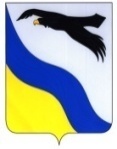             Администрация   муниципального образования            Беляевский район       Оренбургской области     ОТДЕЛ ОБРАЗОВАНИЯ, ОПЕКИ И ПОПЕЧИТЕЛЬСТВА                П Р И К А З           01.09.2020 № 240                 с.БеляевкаОб утверждении  муниципального плана подготовки выпускников 2020-2021учебного года общеобразовательных организаций Беляевского района к написанию итогового сочинения (изложения)№МероприятияСрокиОтветственные1. Организационные мероприятия1. Организационные мероприятия1. Организационные мероприятия1. Организационные мероприятия1.1Анализ результатов ГИА за 2019-2020 учебный год.Август - сентябрь 2020г.Отдел образования, опеки и попечительства, МКУ «ЦСДОУ», руководители ОО1.2Участие в областных  семинарах, вебинарах по вопросам подготовки к написанию итогового сочинения (изложения)По плану МО, РЦРО, ИНООтдел образования, опеки и попечительства, МКУ «ЦСДОУ»1.3Подготовка нормативно-правовых документов на муниципальном уровне.Октябрь 2020 гОтдел образования, опеки и попечительства1.4Проведение инструктивно-методических совещаний по организации проведения итогового сочинения (изложения) для руководителей ОО, членов комиссии; Сентябрь  2020гОтдел образования, опеки и попечительства1.5Согласование взаимодействия отдела образования, опеки и попечительства по вопросам организации проведения итогового сочинения (изложения) с муниципальными органами исполнительной власти и муниципальными службами:внутренних дел;здравоохранения;противопожарной безопасности;связи;энергообеспечения.В течение годаОтдел образования, опеки и попечительства1.6.Формирование базы данных выпускников 2020, участвующих в итоговом сочинении (изложении) Октябрь 2020Заместитель начальника ОООиП Глушкова О.С.Методист МКУ «ЦСДОУ» Санькова Е.С.Руководители ОО1.7Отслеживание результатов подготовки к итоговому сочинению (изложению) потенциальных «высокобалльников» (Индивидуальные образовательные маршруты) Сентябрь-октябрьРуководители ОО, учителя – предметники,МКУ «ЦСДОУ»2. Информационно-разъяснительная работа2. Информационно-разъяснительная работа2. Информационно-разъяснительная работа2. Информационно-разъяснительная работа2.1Проведение разъяснительной работы среди администрации и педагогов ОО об особенностях проведения итогового сочинения (изложения) в 2019 году.Ноябрь 2020Отдел образования, опеки и попечительства,Руководители ОО2.2Проведение совещаний с руководителями ОО, заместителями директоров по усилению разъяснительной работы среди выпускников 11 классов по вопросам проведения итогового сочинения (изложения) в 2020 году.Сентябрь 2020г.В течение годаОтдел образования, опеки и попечительства,2.3Подготовка информационных стендов в ОО (в кабинетах русского языка и литературы), содержащих информацию по организации и проведению итогового сочинения (изложения)  в 2020 году:цели и задачи;официальные источники, интернет-ресурсы по подготовке к итоговому сочинению (изложению);продолжительность, сроки проведения;правила поведения на итоговом сочинении (изложении), правила заполнения бланков, подача апелляций и др.);и т.д.Сентябрь - ноябрь 2020г.Руководители ОО2.4Проведение родительских собраний, классных часов, индивидуальных и групповых консультаций среди выпускников 11 классов и их родителей о порядке проведения итогового сочинения (изложения) по вопросам:о сроках подачи заявления и сроках проведения;о правилах заполнения бланков;о правилах поведения во время проведения итогового сочинения (изложения);о сроках и порядке ознакомления с результатами и др.До ноября 2020гРуководители ОО2.5Своевременное обновление информационных стендов в ОО по вопросам организации и проведения итогового сочинения (изложения).По мере поступления информации на сайте ФИПИРуководители ОО2.6Размещение на сайте отдела образования, опеки и попечительства, ОО района информации:о сроках и местах подачи заявлений на участие в итоговом сочинении (изложении);о сроках проведения итогового сочинения (изложения);о сроках, местах и порядке информирования о результатах итогового сочинения (изложения);до 01.10.2020до 18.10.2020до 01.11.2020.Отдел образования, опеки и попечительства,Руководители ОО3. Методические мероприятия3. Методические мероприятия3. Методические мероприятия3. Методические мероприятия3.1Участие педагогов в обучающих  семинарах, вебинарах, курсах повышения квалификации.В течение годаМКУ «ЦСДОУ», Руководители ОО3.2Обучение педагогов (повышение квалификации, проблемные курсы и др.)Согласно графика Мусанова С.А. –заместитель директора МКУ ЦСДОУ.Руководители ОО3.3Заседание РМО «Результаты ГИА.»Август 2020МКУ ЦСДОУ, руководитель РМО3.4Разработка методических материалов по подготовке обучающихся 11 кл. к написанию итогового сочинения.Сентябрь 2020Методист МКУ ЦСДОУ3.5Семинар «Изменения в ГИА 2020-2021г. Анализ итогового сочинения 2019-2020 уч.г.»Сентябрь2020МКУ ЦСДОУ, руководитель РМО3.6Консультация для учителей русского языка и литературы   «Работа по подготовке к итоговому сочинению согласно критериям оценивания »Сентябрь 2020МКУ ЦСДОУ, руководитель РМО3.7Посещение уроков с целью оказания методической помощи учителям при подготовке выпускников к итоговому сочинению, показавшим низкие результатыСентябрь-ноябрь 2020г.ОООиП, МКУЦСДОУ3.8семинар – практикум «Методика работы над итоговым сочинением»Октябрь 2020	МКУ ЦСДОУ, руководитель РМО, учитель3.9Проведение семинара- практикума «Подготовка к итоговому сочинению по литературе: основные проблемы подготовки и проверки». (Рассматриваемые вопросы: Изучение документов ФИПИ; Из опыта работы по подготовке выпускников к написанию итогового сочинения по литературе (по пяти  направлениям); Критерии оценивания грамотности: классификация ошибок; Практическая работа)  Октябрь 2020 Руководитель РМО МКУ «ЦСДОУ»3.10Консультация для учителей русского языка и литературы, работающих в 11 классах «Анализ итогов пробного сочинения. Качество работ и качество проверки »  Ноябрь 2020Руководитель РМО , МКУ «ЦСДОУ»3.11Семинар – практикум «Эффективные методыподготовки выпускников к ГИА». Один из вопросов - «Анализ итогового сочинения (изложения)»Январь 2021Руководитель РМО, МКУ «ЦСДОУ»4. Психолого – педагогическое сопровождение процесса подготовки обучающихся к государственной итоговой аттестации4. Психолого – педагогическое сопровождение процесса подготовки обучающихся к государственной итоговой аттестации4. Психолого – педагогическое сопровождение процесса подготовки обучающихся к государственной итоговой аттестации4. Психолого – педагогическое сопровождение процесса подготовки обучающихся к государственной итоговой аттестации4.1.Разработка плана работы  психолого – педагогической службы по подготовке обучающихся к итоговому сочинению (изложению),  государственной итоговой аттестации Сентябрь 2020 г. Районная психолого – педагогическая служба4.2.Выработка рекомендаций для родителей по психологической подготовке обучающихся к итоговому сочинению (изложению),  государственной итоговой аттестацииВ течение годаРайонная психолого – педагогическая служба4.3Психолого – педагогическое сопровождение выпускников: анкетирование, индивидуально-групповые консультацииВ течение годаРайонная психолого – педагогическая служба5. Совершенствование качества подготовки к написанию итогового сочинения (изложения) выпускников 11 классов5. Совершенствование качества подготовки к написанию итогового сочинения (изложения) выпускников 11 классов5. Совершенствование качества подготовки к написанию итогового сочинения (изложения) выпускников 11 классов5. Совершенствование качества подготовки к написанию итогового сочинения (изложения) выпускников 11 классов5.1Организация и проведение пробного сочинения в 11 классах11 ноября 2020 годаОтдел образования, опеки и попечительства, МКУ «ЦСДОУ»,Руководители ОО5.2Разработка планов по подготовке выпускников 11 классов к написанию итогового сочинения (изложения), индивидуальных образовательных маршрутов Сентябрь 2020Руководители ООУчителя - предметники5.3Реализация планов по подготовке выпускников 11 классов к написанию итогового сочинения (изложения), индивидуальных образовательных маршрутовВ течение годаРуководители ООУчителя - предметники5.4Обучение выпускников правилам заполнения бланков.Сентябрь - октябрь 2020г.Руководители ООУчителя - предметники5.5Организация работы факультативных занятий, проведение консультаций.До декабря 2020 г.Руководители ООУчителя - предметники6. Организация мероприятий по проведению итогового сочинения (изложения)6. Организация мероприятий по проведению итогового сочинения (изложения)6. Организация мероприятий по проведению итогового сочинения (изложения)6. Организация мероприятий по проведению итогового сочинения (изложения)6.1Проведение итогового сочинения (изложения) для выпускников 11 классов, как условие допуска к ГИА.Декабрь 2020г Февраль, май 2021 г.Отдел образования, опеки и попечительства, МКУ «ЦСДОУ»,Руководители ОО6.2Сбор заявлений выпускников 11 классов Не позднее 2 недель до проведения сочиненияРуководители ОО6.3Прием заявлений на участие в итоговом сочинении (изложении) выпускников прошлых лет.Не позднее 2 недель до проведения сочиненияОтдел образования, опеки и попечительства,7. Контроль за ходом подготовки и проведения итогового сочинения (изложения)7. Контроль за ходом подготовки и проведения итогового сочинения (изложения)7. Контроль за ходом подготовки и проведения итогового сочинения (изложения)7. Контроль за ходом подготовки и проведения итогового сочинения (изложения)7.1Тематические проверки:Организация работы общеобразовательных организаций по подготовке к итоговому сочинению (по результатам комплексного анализа ОО, выезд в ОО, содержание официального сайта ОО по данной теме);Подготовка ППЭ к проведению ГИА-11.До декабря 2020г.Отдел образования, опеки и попечительства,МКУ «ЦСДОУ»7.2Контроль за порядком проведения итогового сочинения (изложения).2 декабря 2020г.Отдел образования, опеки и попечительства,МКУ «ЦСДОУ»8. Анализ проведения итогового сочинения (изложения).8. Анализ проведения итогового сочинения (изложения).8. Анализ проведения итогового сочинения (изложения).8. Анализ проведения итогового сочинения (изложения).8.1Подготовка статистических материалов по итогам проведения итогового сочинения (изложения).По запросу МО, РЦРООтдел образования, опеки и попечительства,МКУ «ЦСДОУ»8.2Проведение аналитической работы по результатам итогового сочинения (изложения)Декабрь 2020 г.Отдел образования, опеки и попечительства, МКУ «ЦСДОУ»Руководители ОУ